DSWD DROMIC Report #6 on the Mw 7.0 Earthquake Incident in Tayum, Abraas of 29 July 2022, 6PMSituation OverviewOn 27 Jul 2022 at 8:43 AM, a 7.0 magnitude earthquake jolted the municipality of Tayum (Abra) (17.64°N, 120.63°E - 003 km N 45° W) with a tectonic origin and a depth of focus of 017 km. The earthquake was also felt in the neighboring municipalities.Source: DOST-PHIVOLCS Earthquake BulletinStatus of Affected Areas and Population  A total of 56,099 families or 219,519 persons are affected in 659 barangays in Regions I, II and CAR (see Table 1).Table 1. Number of Affected Families / PersonsNote: This version reflects the actual number of affected families and persons in Regions I, II, and CAR after data validation on 29 July 2022, 2PM. Hence, changes in figures are based on the ongoing assessment and validation that are continuously being conducted. Source: DSWD Field Offices (FOs)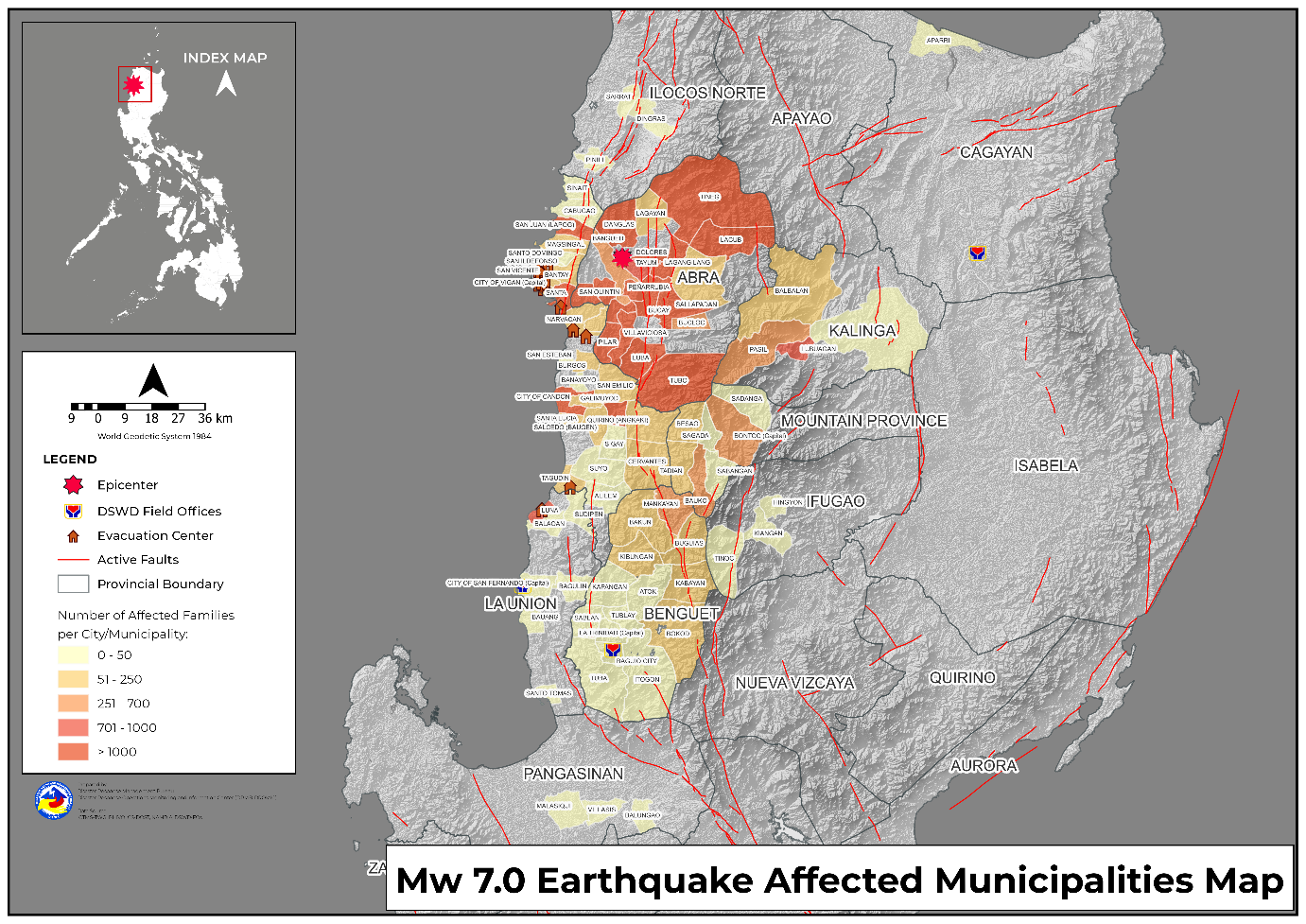 Status of Displaced Population Inside Evacuation CenterThere are 1,707 families or 5,472 persons currently taking temporary shelter in 47 evacuation centers in Region I and CAR (see Table 2).Table 2. Number of Displaced Families / Persons Inside Evacuation CenterNote: Ongoing assessment and validation being conducted.Source: DSWD FOsOutside Evacuation CenterThere are 6,486 families or 27,198 persons temporarily staying with their relatives and/or friends (see Table 3).Table 3. Number of Displaced Families / Persons Outside Evacuation Center Note: Ongoing assessment and validation being conducted.Source: DSWD FOsTotal Displaced PopulationThere are 8,193 families or 32,670 persons taking temporary shelter either in evacuation centers or with their relatives and/or friends (see Table 4).Table 4. Total Number of Displaced Families / PersonsNote: Ongoing assessment and validation being conducted.Source: DSWD FOsDamaged HousesA total of 12,082 houses were damaged; of which, 193 are totally damaged and 11,889 are partially damaged in Regions I, II, and CAR (see Table 5).Table 5. Number of Damaged HousesNote: This version reflects the actual number of affected families and persons in Regions I, II and CAR after data validation on 29 July 2022, 2PM. Hence, changes in figures are based on the ongoing assessment and validation that are continuously being conducted. Source: DSWD FOsCost of Humanitarian Assistance ProvidedA total of ₱5,046,030.23 worth of assistance was provided to the affected families; of which, ₱4,740,632.23 from the DSWD and ₱305,398.00 was provided by the Local Government Units (LGUs) (see Table 6).Table 6. Cost of Assistance Provided to Affected Families / PersonsSource: DSWD FOsResponse Actions and InterventionsThe DSWD Central Office (CO), FOs, National Resource Operations Center (NROC), and Visayas Disaster Resource Center (VDRC) have stockpiles and standby funds amounting to ₱1,331,816,960.26 with breakdown as follows:Standby FundsA total of ₱315,354,198.70 standby funds in the CO and FOs. Of the said amount, ₱247,530,257.39 is the available Quick Response Fund (QRF) in the CO.StockpilesA total of 518,954 family food packs (FFPs) amounting to ₱319,238,874.49, other food items amounting to ₱211,913,580.23, and non-food items (FNIs) amounting to ₱485,310,306.84 are available.Note: The Inventory Summary is as of 29 July 2022, 4PM. Replenishment of standby funds for DSWD FOs II, X, and CAR is on process.  Sources: DRMB and NRLMBFood and Non-food ItemsDSWD-FO CARDSWD-FO IICamp Coordination and Camp ManagementDSWD-FO CARInternally Displaced Person (IDP) ProtectionDSWD-FO CAROther ActivitiesDSWD-DRMBDSWD-NRLMBDSWD-FO NCRDSWD-CARDSWD-FO IDSWD-FO IIDSWD-FO CALABARZONDSWD-FO MIMAROPADSWD-FO VPhoto Documentation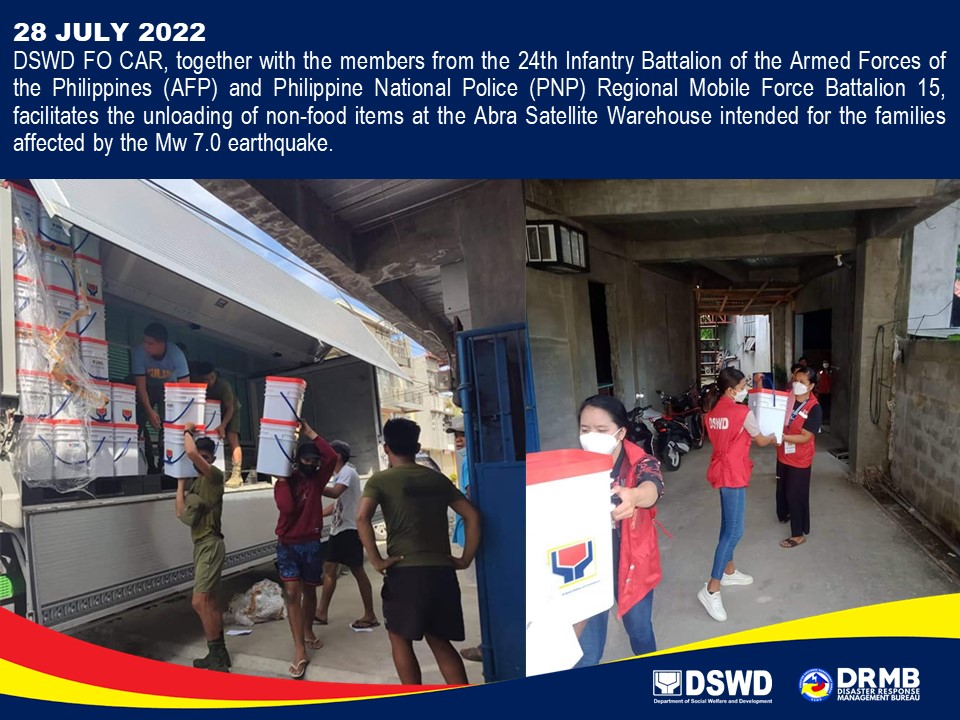 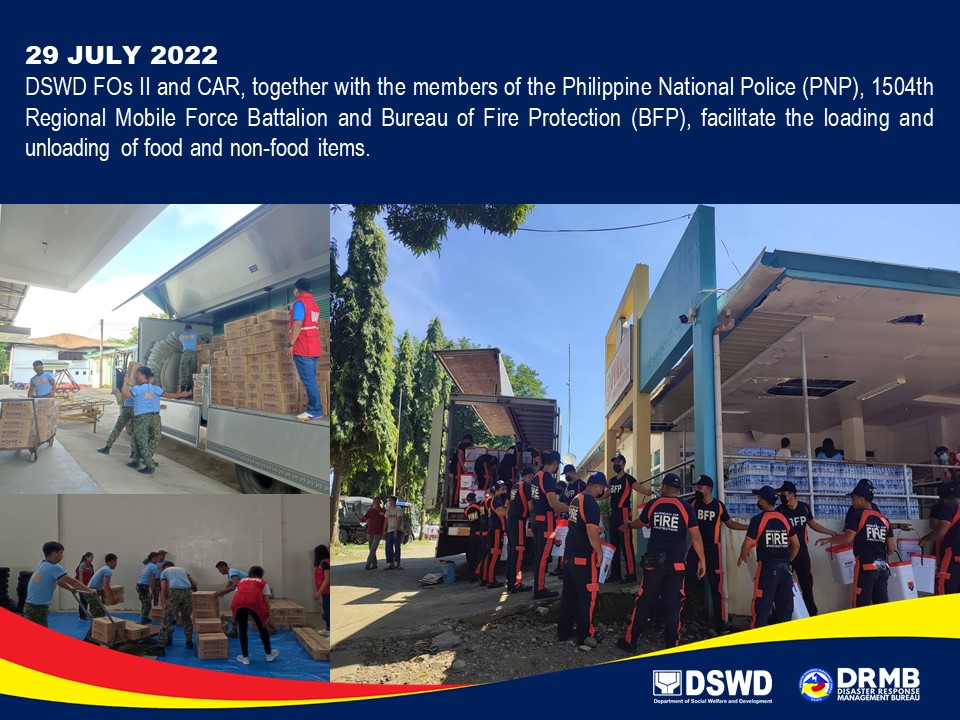 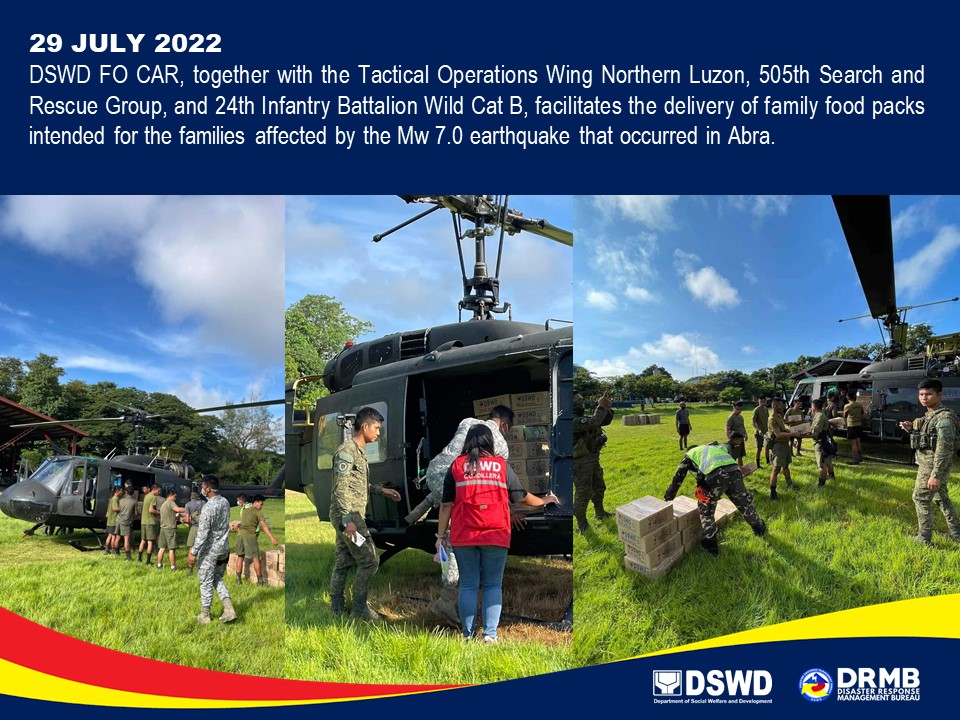 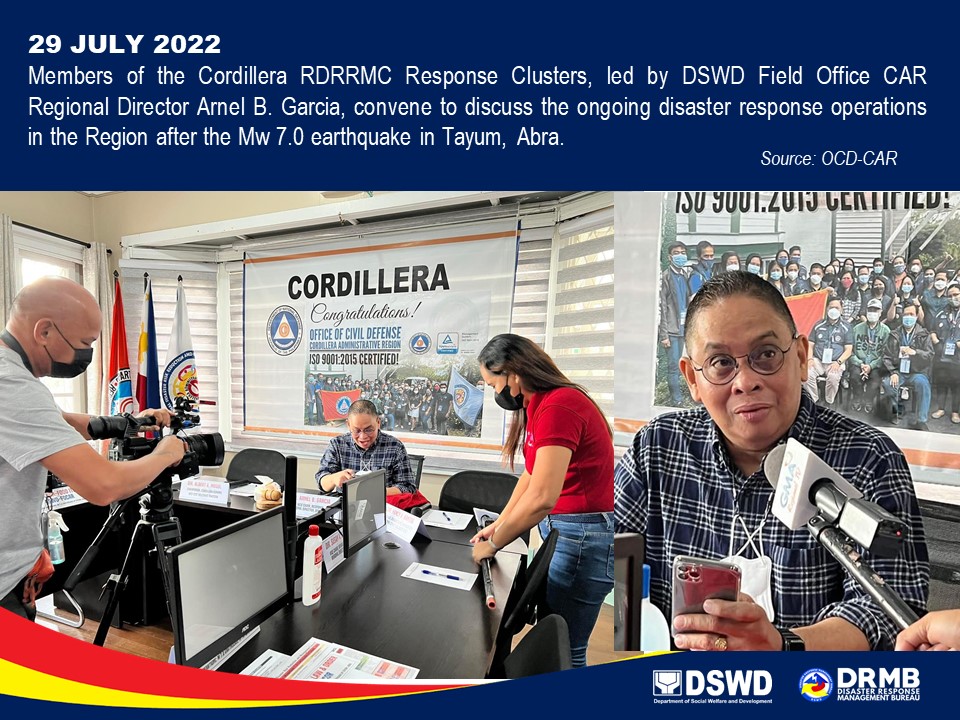 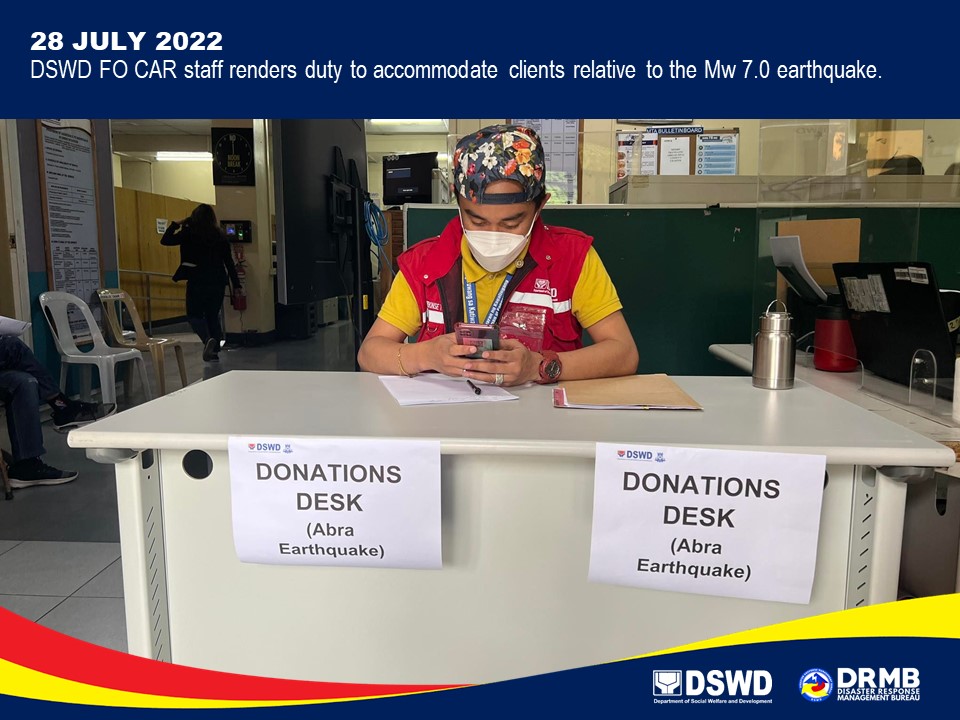 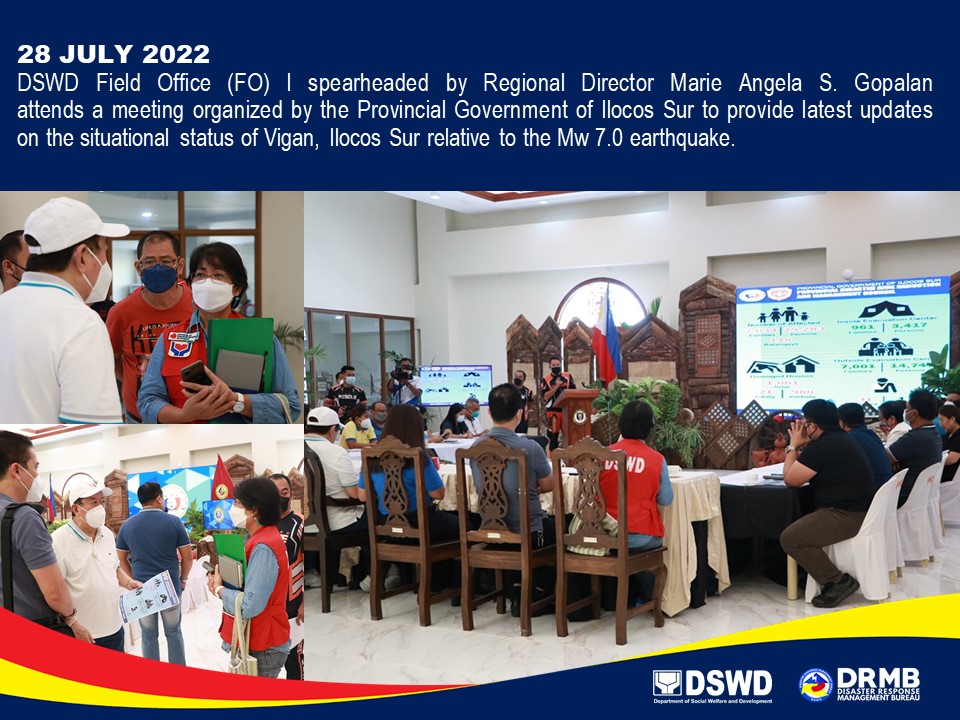 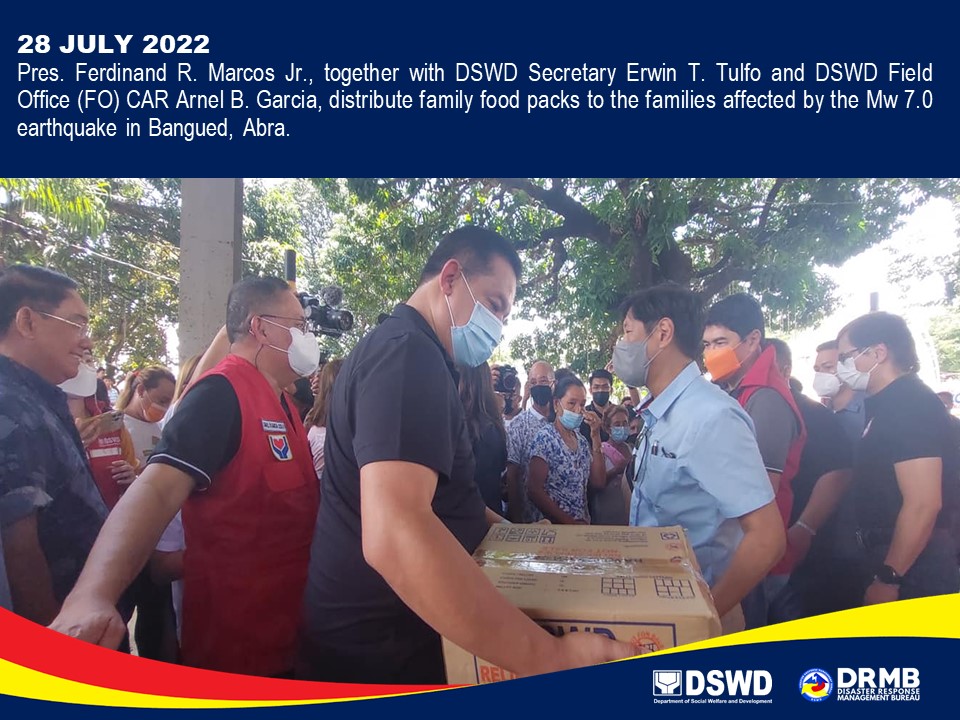 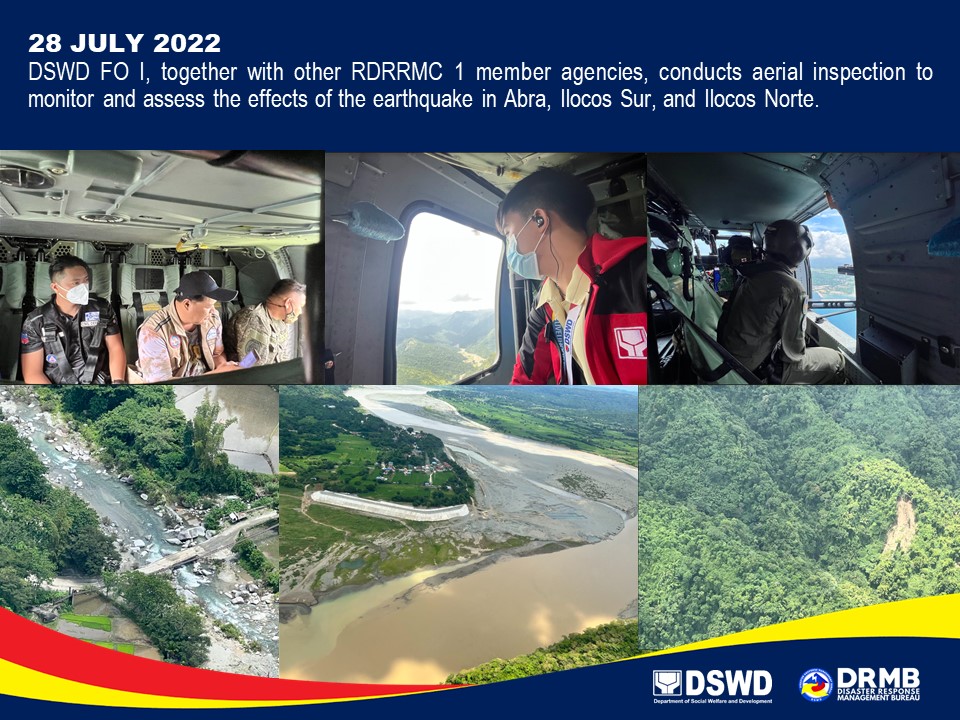 *****The Disaster Response Operations Monitoring and Information Center (DROMIC) of the DSWD-DRMB is closely coordinating with the concerned DSWD-FOs for any significant updates and actions taken relative to the Earthquake Incident.Prepared by:						Releasing Officer:DIANE C. PELEGRINO 				MARC LEO L. BUTACAARON JOHN B. PASCUA				
MARIE JOYCE G. RAFANANDate/Time:27 Jul 2022 - 8:43:24 AMReported Intensities:Intensity VII - Bucloc and Manabo, AbraIntensity VI - Vigan City, Sinait, Bantay, San Esteban, Ilocos Sur; Laoac, Pangasinan; Baguio City;Intensity V - Magsingal and San Juan, Ilocos Sur, Alaminos City and Labrador, Pangasinan; Bambang, Nueva Vizcaya; Mexico, Pampanga; Concepcion, and Tarlac City, Tarlac; City of Manila; City of MalabonIntensity IV - City of Marikina; Quezon City; City of Pasig; City of Valenzuela; City of Tabuk, Kalinga; Bautista and Malasiqui, Pangasinan; Bayombong and Diadi, Nueva Vizcaya; Guiguinto, Obando, and San Rafael, Bulacan; San Mateo, RizalIntensity III - Bolinao, Pangasinan; Bulakan, Bulacan; Tanay, RizalIntensity II - General Trias City, Cavite; Santa Rosa City, LagunaInstrumental Intensities:Intensity VII - Vigan CityIntensity V - Laoag City, Ilocos Norte; Peñablanca, Cagayan; Dagupan City, Pangasinan;Sinait, Ilocos Sur; Baguio CityIntensity IV - Gonzaga, Cagayan; Baler, Aurora; Bayombong, Nueva Vizcaya; Ramos, Tarlac;Ilagan, Isabela; Basista, Pangasinan; Claveria, Cagayan; San Jose, Palayan City and Cabanatuan City, Nueva Ecija; Madella, Quirino; Tabuk, Kalinga; Santiago City, IsabelaIntensity III - Quezon City; Iba, Zambales; Navotas City, Malabon City, Metro Manila; Magalang & Guagua Pampanga; Bolinao, Sison & Infanta, Pangasinan; Bulakan, San Ildefonso, Guiguinto, Plaridel, and Malolos City, Bulacan; Tarlac City, TarlacIntensity II - Dona Remedios Trinidad, Angat & Santa Maria, Bulacan; Tagaytay City, Cavite; Pasig City Metro Manila; Polillo, Gumaca & Infanta, QuezonIntensity I - Tanay, Taytay, Morong, Antipolo City, Rizal; Marilao,Bulacan; San Juan City, Las Pinas City, Metro Manila; Lucban, Quezon; Subic, Zambales; Mercedes,Camarines Norte; Olongapo City, Zambales; Carmona, CaviteExpecting Damage:YESExpecting Aftershocks:YESREGION / PROVINCE / MUNICIPALITY REGION / PROVINCE / MUNICIPALITY  NUMBER OF AFFECTED  NUMBER OF AFFECTED  NUMBER OF AFFECTED REGION / PROVINCE / MUNICIPALITY REGION / PROVINCE / MUNICIPALITY  Barangays  Families  Persons GRAND TOTALGRAND TOTAL659 56,099 219,519 REGION IREGION I253 17,491 67,352 Ilocos NorteIlocos Norte8  9  33 Dingras222Pinili5627Sarrat114Ilocos SurIlocos Sur198 16,621 63,917 Alilem2423Banayoyo4417Bantay16145725Burgos 1100152Cabugao139CITY OF CANDON19305013732Caoayan369352Cervantes987445Galimuyod9144661Gregorio del Pilar (Concepcion)712476235Magsingal20207848Nagbukel8228851Narvacan382474Quirino (Angkaki)9239911Salcedo (Baugen)1164825San Emilio5144720San Esteban42777San Ildefonso12174San Juan (Lapog)32877327816San Vicente266307Santa914137145Santa Lucia13172576Santo Domingo127123Sigay3950Sinait11560Suyo12196Tagudin474254CITY OF VIGAN (Capital)1086359La UnionLa Union44  857 3,381 Bagulin1  23  80 Balaoan5  6  28 Bauang13  49  172 Luna19  767 3,048 CITY OF SAN FERNANDO (Capital)4  4  9 Santo Tomas1  2  8 Sudipen1  6  36 PangasinanPangasinan3  4  21 Balungao1  2  10 Malasiqui1  1  6 Villasis1  1  5 REGION IIREGION II1  1  4 CagayanCagayan1  1  4 Aparri1  1  4 CARCAR405 38,607 152,163 AbraAbra219 34,693 135,829 Bangued (capital)22  659 2,793 Bucay21 5,718 28,924 Bucloc4  687 2,614 Danglas7 1,342 4,026 Dolores15 3,734 12,373 Lacub6 1,168 5,687 Lagangilang17 1,592 5,787 Lagayan5  102  603 Licuan-Baay (Licuan)9  170  595 Luba8 1,835 6,451 Penarrubia9 2,081 7,660 Pidigan15 1,531 5,964 Pilar19 3,344 10,914 Sallapadan9 2,039 7,823 San Isidro9 1,577 5,478 San Quintin6 1,880 5,640 Tayum10  947 4,696 Tineg10 1,031 5,646 Tubo10 1,451 5,845 Villaviciosa8 1,805 6,310 BenguetBenguet78 1,201 4,674 Atok3  16  54 Baguio City4  5  20 Bakun7  155  605 Bokod10  177  801 Buguias12  199  830 Itogon3  15  68 Kabayan9  122  487 Kapangan3  3  6 Kibungan4  52  167 La Trinidad (capital)4  8  14 Mankayan11  381 1,316 Sablan1  1  7 Tuba3  25  139 Tublay4  42  160 IfugaoIfugao13  34  150 Hingyon2  2  4 Kiangan5  20  85 Tinoc6  12  61 KalingaKalinga25 1,333 5,617 Balbalan6  114  448 Lubuagan6  818 3,458 Pasil11  398 1,701 City of Tabuk (capital)2  3  10 Mountain ProvinceMountain Province70 1,346 5,893 Bontoc (capital)11  376 2,113 Sadanga2  10  28 Bauko19  584 2,511 Besao8  95  212 Sabangan6  9  37 Sagada6  22  33 Tadian18  250  959 REGION / PROVINCE / MUNICIPALITY REGION / PROVINCE / MUNICIPALITY  NUMBER OF EVACUATION CENTERS (ECs)  NUMBER OF EVACUATION CENTERS (ECs)  NUMBER OF DISPLACED  NUMBER OF DISPLACED  NUMBER OF DISPLACED  NUMBER OF DISPLACED REGION / PROVINCE / MUNICIPALITY REGION / PROVINCE / MUNICIPALITY  NUMBER OF EVACUATION CENTERS (ECs)  NUMBER OF EVACUATION CENTERS (ECs)  INSIDE ECs  INSIDE ECs  INSIDE ECs  INSIDE ECs REGION / PROVINCE / MUNICIPALITY REGION / PROVINCE / MUNICIPALITY  NUMBER OF EVACUATION CENTERS (ECs)  NUMBER OF EVACUATION CENTERS (ECs)  Families  Families  Persons   Persons  REGION / PROVINCE / MUNICIPALITY REGION / PROVINCE / MUNICIPALITY  CUM  NOW  CUM  NOW  CUM  NOW GRAND TOTALGRAND TOTAL 85  47 3,929 1,707 14,156 5,472 REGION IREGION I 35  8 1,222  220 4,791  780 Ilocos SurIlocos Sur 28  6  851  199 3,330  708 Bantay1112126060Burgos 11100100152152Caoayan1-65-331-Galimuyod7-99-465-Nagbukel1-63-231-Narvacan338282474474San Ildefonso1-21-74-San Juan (Lapog)11552222San Vicente3-52-249-Santa1-215-762-Santo Domingo1-27-123-Tagudin4-56-176-CITY OF VIGAN (Capital)3-54-211-La UnionLa Union 7  2  371  21 1,461  72 Bagulin 1  -  23  -  80  - Bauang 2  -  4  -  25  - Luna 4  2  344  21 1,356  72 CARCAR 50  39 2,707 1,487 9,365 4,692 AbraAbra 32  27 2,198 1,233 7,205 3,753 Bangued (capital) 9  9  95  95  526  526 Bucay 11  6 1,494  529 4,883 1,431 Bucloc 4  4  415  415 1,195 1,195 Danglas 2  2  22  22  76  76 Lacub 1  1  73  73  231  231 Licuan-Baay (Licuan) 1  1  6  6  30  30 Tubo 1  1  26  26  50  50 Villaviciosa 3  3  67  67  214  214 BenguetBenguet 4  3  31  17  107  52 Atok 2  2  14  8  47  24 Bakun 1  -  8  -  32  - Kabayan 1  1  9  9  28  28 KalingaKalinga 9  7  428  199 1,904  754 Lubuagan 5  5  91  91  435  435 Pasil 4  2  337  108 1,469  319 Mountain ProvinceMountain Province 5  2  50  38  149  133 Bontoc (capital) 2  -  2  -  6  - Bauko 1  1  10  10  14  14 Besao 1  1  28  28  119  119 Tadian 1  -  10  -  10  - REGION / PROVINCE / MUNICIPALITY REGION / PROVINCE / MUNICIPALITY  NUMBER OF DISPLACED  NUMBER OF DISPLACED  NUMBER OF DISPLACED  NUMBER OF DISPLACED REGION / PROVINCE / MUNICIPALITY REGION / PROVINCE / MUNICIPALITY  OUTSIDE ECs  OUTSIDE ECs  OUTSIDE ECs  OUTSIDE ECs REGION / PROVINCE / MUNICIPALITY REGION / PROVINCE / MUNICIPALITY  Families  Families  Persons  Persons REGION / PROVINCE / MUNICIPALITY REGION / PROVINCE / MUNICIPALITY  CUM  NOW  CUM  NOW GRAND TOTALGRAND TOTAL6,962 6,486 29,102 27,198 REGION IREGION I 505  90 2,110  452 Ilocos SurIlocos Sur 94  89  459  446 Caoayan442121San Emilio8585425425Tagudin5-13-La UnionLa Union 410 - 1,645 - Luna 400  - 1,600  - CITY OF SAN FERNANDO (Capital) 4  -  9  - Sudipen 6  -  36  - PangasinanPangasinan 1  1  6  6 Malasiqui 1  1  6  6 CARCAR6,457 6,396 26,992 26,746 AbraAbra5,834 5,773 24,238 23,992 Bucay 262  204 1,069  830 Dolores 19  16  81  74 Lacub 8  8  32  32 Lagangilang1,592 1,592 5,787 5,787 Lagayan 102  102  603  603 Luba 52  52  213  213 Pilar 141  141  532  532 San Isidro1,577 1,577 5,478 5,478 San Quintin 213  213  622  622 Tayum 796  796 4,034 4,034 Tineg1,031 1,031 5,646 5,646 Tubo 6  6  27  27 Villaviciosa 35  35  114  114 BenguetBenguet 48  48  253  253 Atok 2  2  7  7 Baguio City 3  3  18  18 Bakun 4  4  17  17 Kapangan 1  1  4  4 Mankayan 15  15  75  75 Tuba 23  23  132  132 IfugaoIfugao 2  2  4  4 Hingyon 2  2  4  4 KalingaKalinga 550  550 2,403 2,403 Balbalan 73  73  260  260 Lubuagan 474  474 2,133 2,133 City of Tabuk (capital) 3  3  10  10 Mountain ProvinceMountain Province 23  23  94  94 Bontoc (capital) 4  4  14  14 Bauko 8  8  42  42 Besao 5  5  15  15 Sagada 4  4  15  15 Tadian 2  2  8  8 REGION / PROVINCE / MUNICIPALITY REGION / PROVINCE / MUNICIPALITY  TOTAL DISPLACED SERVED  TOTAL DISPLACED SERVED  TOTAL DISPLACED SERVED  TOTAL DISPLACED SERVED REGION / PROVINCE / MUNICIPALITY REGION / PROVINCE / MUNICIPALITY  Families  Families  Persons  Persons REGION / PROVINCE / MUNICIPALITY REGION / PROVINCE / MUNICIPALITY  Total Families  Total Families  Total Persons  Total Persons REGION / PROVINCE / MUNICIPALITY REGION / PROVINCE / MUNICIPALITY  CUM  NOW  CUM  NOW GRAND TOTALGRAND TOTAL10,891 8,193 43,258 32,670 REGION IREGION I1,727  310 6,901 1,232 Ilocos SurIlocos Sur 945  288 3,789 1,154 Bantay12126060Burgos 100100152152Caoayan69435221Galimuyod99-465-Nagbukel63-231-Narvacan8282474474San Emilio8585425425San Ildefonso21-74-San Juan (Lapog)552222San Vicente52-249-Santa215-762-Santo Domingo27-123-Tagudin61-189-CITY OF VIGAN (Capital)54-211-La UnionLa Union 781  21 3,106  72 Bagulin 23  -  80  - Bauang 4  -  25  - Luna 744  21 2,956  72 CITY OF SAN FERNANDO (Capital) 4  -  9  - Sudipen 6  -  36  - PangasinanPangasinan 1  1  6  6 Malasiqui 1  1  6  6 CARCAR9,164 7,883 36,357 31,438 AbraAbra8,032 7,006 31,443 27,745 Bangued (capital) 95  95  526  526 Bucay1,756  733 5,952 2,261 Bucloc 415  415 1,195 1,195 Danglas 22  22  76  76 Dolores 19  16  81  74 Lacub 81  81  263  263 Lagangilang1,592 1,592 5,787 5,787 Lagayan 102  102  603  603 Licuan-Baay (Licuan) 6  6  30  30 Luba 52  52  213  213 Pilar 141  141  532  532 San Isidro1,577 1,577 5,478 5,478 San Quintin 213  213  622  622 Tayum 796  796 4,034 4,034 Tineg1,031 1,031 5,646 5,646 Tubo 32  32  77  77 Villaviciosa 102  102  328  328 BenguetBenguet 79  65  360  305 Atok 16  10  54  31 Baguio City 3  3  18  18 Bakun 12  4  49  17 Kabayan 9  9  28  28 Kapangan 1  1  4  4 Mankayan 15  15  75  75 Tuba 23  23  132  132 IfugaoIfugao 2  2  4  4 Hingyon 2  2  4  4 KalingaKalinga 978  749 4,307 3,157 Balbalan 73  73  260  260 Lubuagan 565  565 2,568 2,568 Pasil 337  108 1,469  319 City of Tabuk (capital) 3  3  10  10 Mountain ProvinceMountain Province 73  61  243  227 Bontoc (capital) 6  4  20  14 Bauko 18  18  56  56 Besao 33  33  134  134 Sagada 4  4  15  15 Tadian 12  2  18  8 REGION / PROVINCE / MUNICIPALITY REGION / PROVINCE / MUNICIPALITY NO. OF DAMAGED HOUSES NO. OF DAMAGED HOUSES NO. OF DAMAGED HOUSES REGION / PROVINCE / MUNICIPALITY REGION / PROVINCE / MUNICIPALITY  Total  Totally  Partially GRAND TOTALGRAND TOTAL12,082  193 11,889 REGION IREGION I1,340  45 1,295 Ilocos NorteIlocos Norte 9 -  9 Dingras2-2Pinili6-6Sarrat1-1Ilocos SurIlocos Sur1,270  45 1,225 Alilem4-4Banayoyo3-3Bantay1331132Burgos 23-23Cabugao3-3Cervantes87-87Galimuyod12-12Gregorio del Pilar (Concepcion)175-175Magsingal1735168Nagbukel16632134Quirino (Angkaki)2371236Salcedo (Baugen)164-164San Esteban14-14San Juan (Lapog)47146Sigay9-9Sinait14212CITY OF VIGAN (Capital)633La UnionLa Union 57 -  57 Balaoan 1  -  1 Bauang 29  -  29 Luna 23  -  23 CITY OF SAN FERNANDO (Capital) 4  -  4 PangasinanPangasinan 4 -  4 Balungao 2  -  2 Malasiqui 1  -  1 Villasis 1  -  1 REGION IIREGION II 1 -  1 CagayanCagayan 1 -  1 Aparri 1  -  1 CARCAR10,741  148 10,593 AbraAbra9,405  132 9,273 Bangued (capital) 367  24  343 Bucay2,625  38 2,587 Bucloc 76  -  76 Danglas 158  -  158 Dolores 322  7  315 Lacub 94  -  94 Lagangilang1,639  - 1,639 Lagayan 102  5  97 Licuan-Baay (Licuan) 131  -  131 Luba 369  -  369 Penarrubia 701  -  701 Pidigan1,333  33 1,300 Pilar 190  -  190 Sallapadan 470  15  455 San Isidro 314  -  314 San Quintin 309  4  305 Tayum 40  2  38 Tineg 4  -  4 Villaviciosa 161  4  157 BenguetBenguet 145  2  143 Baguio City 3  -  3 Bakun 63  -  63 Itogon 15  1  14 Kapangan 1  -  1 Mankayan 55  -  55 Sablan 1  1  - Tublay 7  -  7 IfugaoIfugao 33  2  31 Hingyon 2  2  - Kiangan 20  -  20 Tinoc 11  -  11 KalingaKalinga 166  3  163 Balbalan 23  -  23 Lubuagan 13  1  12 Pasil 128  2  126 City of Tabuk (capital) 2  -  2 Mountain ProvinceMountain Province 992  9  983 Bontoc (capital) 60  -  60 Sadanga 10  -  10 Bauko 576  5  571 Besao 78  -  78 Sabangan 8  -  8 Sagada 22  -  22 Tadian 238  4  234 REGION / PROVINCE / MUNICIPALITY REGION / PROVINCE / MUNICIPALITY  COST OF ASSISTANCE  COST OF ASSISTANCE  COST OF ASSISTANCE  COST OF ASSISTANCE  COST OF ASSISTANCE REGION / PROVINCE / MUNICIPALITY REGION / PROVINCE / MUNICIPALITY  DSWD  LGUs NGOs OTHERS  GRAND TOTAL GRAND TOTALGRAND TOTAL 4,740,632.23 305,398.00  - -  5,046,030.23 REGION IREGION I - 22,988.00  - - 22,988.00 Ilocos NorteIlocos Norte - 5,520.00  - - 5,520.00 Dingras-  2,000.00 -  -  2,000.00 Pinili-  3,120.00 -  -  3,120.00 Sarrat- 400.00 -  -  400.00 La UnionLa Union - 16,208.00  - - 16,208.00 Luna-  13,000.00 -  - 13,000.00 CITY OF SAN FERNANDO (Capital)-  3,208.00 -  - 3,208.00 PangasinanPangasinan - 1,260.00  - - 1,260.00 Malasiqui-  1,260.00 -  - 1,260.00 REGION IIREGION II5,853.50  -  - - 5,853.50 CagayanCagayan5,853.50  -  - - 5,853.50 Aparri5,853.50 - -  - 5,853.50 CARCAR 4,734,778.73 282,410.00  - -  5,017,188.73 AbraAbra 4,734,778.73 173,100.00  - -  4,907,878.73 Bangued (capital)713,025.00 - -  - 713,025.00 Bucay 2,010,592.08  4,900.00 -  -  2,015,492.08 Bucloc-  80,000.00 -  - 80,000.00 Danglas-  9,600.00 -  - 9,600.00 Lagangilang 1,087,985.00 - -  -  1,087,985.00 Lagayan-  72,760.00 -  - 72,760.00 Penarrubia-  5,840.00 -  - 5,840.00 Villaviciosa923,176.65 - -  - 923,176.65 KalingaKalinga - 108,510.00  - - 108,510.00 Balbalan-  15,640.00 -  - 15,640.00 Lubuagan-  29,100.00 -  - 29,100.00 Pasil-  63,770.00 -  - 63,770.00 Mountain ProvinceMountain Province -  800.00  - -  800.00 Tadian- 800.00 -  -  800.00 OFFICESTANDBY FUNDSSTOCKPILESTOCKPILESTOCKPILESTOCKPILETOTAL STANDBY FUNDS & STOCKPILEOFFICESTANDBY FUNDSFAMILY FOOD PACKSFAMILY FOOD PACKSOTHER FOOD ITEMSNON-FOOD RELIEF ITEMSTOTAL STANDBY FUNDS & STOCKPILEOFFICESTANDBY FUNDSQUANTITYTOTAL COSTTOTAL COSTTOTAL COSTTOTAL STANDBY FUNDS & STOCKPILETOTAL315,354,198.70 518,954 319,238,874.49 211,913,580.23 485,310,306.84 1,331,816,960.26 DSWD-CO247,530,257.39 - - - - 247,530,257.39 NRLMB-NROC- 83,564 56,172,065.00 44,339,295.10 42,516,509.79 143,027,869.89 NRLMB-VDRC- 51,729 32,811,910.00 48,986,195.80 72,010.00 81,870,115.80 DSWD-FO I5,039,900.00 17,244 10,247,222.25 15,899,295.75 17,285,991.65 48,472,409.65 DSWD-FO II2,407,392.08 36,329 21,922,875.00 3,663,486.00 26,974,066.50 54,967,819.58 DSWD-FO III5,253,797.79 23,740 11,594,385.04 2,292,781.09 22,346,971.00 41,487,934.92 DSWD-FO CALABARZON5,000,000.47 14,501 8,841,710.90 3,282,202.00 62,144,179.16 79,268,092.53 DSWD-FO MIMAROPA5,661,519.78 41,866 29,573,099.32 9,984,849.00 18,525,527.34 63,744,995.44 DSWD-FO V5,000,000.00 33,395 17,434,743.56 6,279,587.05 42,302,110.90 71,016,441.51 DSWD-FO VI5,000,000.00 31,035 13,264,910.00 2,066,330.00 29,761,565.64 50,092,805.64 DSWD-FO VII5,000,000.00 17,667 10,070,190.00 15,338,793.32 40,883,200.65 71,292,183.97 DSWD-FO VIII5,000,000.00 21,052 13,226,152.93 4,957,038.50 32,895,114.37 56,078,305.80 DSWD-FO IX5,000,000.00 15,268 8,343,809.32 15,483,562.44 13,783,910.52 42,611,282.28 DSWD-FO X243,500.50 20,606 14,340,274.50 19,263,732.03 27,254,580.50 61,102,087.53 DSWD-FO XI5,090,000.00 22,954 14,468,214.20 6,870,149.00 27,634,405.80 54,062,769.00 DSWD-FO XII5,000,969.85 33,055 19,886,800.00 7,638,855.00 31,310,331.08 63,836,955.93 DSWD-FO CARAGA4,126,401.00 26,994 18,733,836.00 334,307.51 14,433,138.60 37,627,683.11 DSWD-FO NCR5,000,000.00 2,144 1,337,345.96 2,542,113.95 5,545,413.21 14,424,873.12 DSWD-FO CAR459.84 25,811 16,969,330.51 2,691,006.69 29,641,280.13 49,302,077.17 DATESITUATIONS / ACTIONS UNDERTAKEN28 July 2022DSWD FO CAR monitored the arrival of the 3,900 FFPs, 10 Family Tents, and 132 Modular Tents as an immediate augmentation to Abra.DSWD FO CAR facilitated the delivery of non-food items from the DSWD warehouse bound to Abra.27 July 2022DSWD FO CAR facilitated the loading of 3,900 FFPs, 10 family tents and 130 modular tents bound to Abra for prepositioning.DATESITUATIONS / ACTIONS UNDERTAKEN28 July 20221,500 FFPs from DSWD FO II and 50 modular tents from Office of Civil Defense Regional Office 02 (OCD RO2) ferried by the four (4) cargo trucks provided by the Province of Cagayan were already delivered to Bangued, Abra.DATESITUATIONS / ACTIONS UNDERTAKEN27 July 2022DSWD FO CAR provided technical assistance to the partner LGUs.DATESITUATIONS / ACTIONS UNDERTAKEN29 July 2022A Psychological First Aid (PFA) Team was deployed to conduct stress debriefing to victims of the Mw 7.0 earthquake. Several groups such as Saint Louis University (SLU) Sunflower, University of the Philippines (UP) Baguio, and Psychological Association of the Philippines-North Luzon Chapter signified their intention to provide PFA to families and individuals affected by the earthquake.DATESITUATIONS / ACTIONS UNDERTAKEN29 July 2022The DRMB Operations Center (OpCen) is in 24/7 virtual operation to closely monitor and coordinate with the National Resource and Logistics Management Bureau (NRLMB) and DSWD FOs for significant updates on the Mw 7.0 Earthquake Incident in Tayum, AbraDSWD-DRMB is on standby response support assets from non-affected DSWD-FOs.DSWD-DRMB posted a “Call for Donations” on its official social media accounts to provide information on how to donate in-kind items or cash.28 July 2022DSWD-DRMB facilitated the signing of the DSWD Secretary on the request for replenishment of the standby funds amounting to ₱662,500,000.00 for onward approval and action of the Department of Budget and Management (DBM).27 July 2022DSWD-DRMB facilitates the delivery of the following FNIs from the National Resource Operations Center (NROC) scheduled on 28 July 2022 for Regions I and CAR:5,000 FFPs/region2,000 Hygiene Kits/region1,000 Sleeping Kits/region1,000 Kitchen Kits/region1,000 Family Tents/region (sourced from DSWD FO CALABARZON)DSWD-DRMB facilitates the P15 million fund augmentation to DSWD-FO I and CAR for urgent food and NFI relief requirements. DATESITUATIONS / ACTIONS UNDERTAKEN29 July 2022DSWD-NRLMB continuously repacks relief goods for possible augmentation.DSWD-NRLMB provides logistical augmentation to FOs on delivering FFPs to LGUs.27 July 2022Augmentation of 2,500 FFPs were delivered by NRLMB to DSWD FO I.Additional augmentation from NRLMB of 5,000 FFPs, 2,000 hygiene kits, 1,000 sleeping kits, 1,000 kitchen kits and 1,000 family tents were scheduled for delivery to DSWD FO I.DATESITUATIONS / ACTIONS UNDERTAKEN27 July 2022Ongoing coordination with concerned offices for updates regarding damages and affected population.DATESITUATIONS / ACTIONS UNDERTAKEN29 July 2022DSWD FO CAR is continuously coordinating with the Response Clusters and its Quick Response Teams (QRTs) in Abra, Benguet, Kalinga, Ifugao, and Mountain Province. DSWD FO CAR coordinated with the Aviation Regiment of the Philippine Army to airlift the FFPs intended for the three (3) isolated Barangays in Pasil, Kalinga.28 July 2022DSWD FO CAR monitored the series of aftershocks felt in various places in Luzon from 12:00AM to 6:00AM.DSWD FO CAR through the Crisis Intervention Section (CIS) provided cash assistance worth ₱10,000 and burial assistance worth ₱25,000 to the affected family.27 July 2022DSWD FO CAR activated Quick Response Team #35.DSWD FO CAR activated Quick Response Team in the PAT- Abra, Benguet, Kalinga and Mountain Province.Psychosocial Support Processing (PSP) Team is on standby for possible deployment.DSWD FO CAR Public Service Continuity Plan is activated.DSWD FO CAR is continuously coordinating with partner agencies on significant updates.DATESITUATIONS / ACTIONS UNDERTAKEN29 July 2022DSWD FO I is closely coordinating with the Department of Science and Technology – Philippine Institute of Volcanology and Seismology (DOST-PHIVOLCS) and Regional Disaster Risk Reduction and Management Council 1 (RDRRMC1) for updates, and its Provincial Action Teams to monitor and gather updates on the affected population and damages brought by the earthquake incident.28 July 2022DSWD FO I is on Red Alert Status.DSWD FO I staff are on standby for possible augmentation. Likewise, the field office ensures availability and readiness of resources. Donation and Help Desks are available at the DSWD Regional warehouse in Binday, City of San Fernando, La Union to accommodate clients.DSWD FO I Regional Director Marie Angela S. Gopalan served as guest during an interview with the DZTP Radyo Tirad Pass where updates regarding the DSWD’s augmentation process and the possible assistance that could be provided were discussed and shared.DSWD FO I Assistant Regional Director for Operations (ARDO) Marlene Febes D. Peralta together with other DSWD FO I staff attended the virtual press briefing in collaboration with the RDRRMC1 member-agencies to discuss disaster response related questions from the media.DSWD FO I spearheaded the Response Cluster Meeting conducted via Zoom to discuss situation updates from Response Cluster Member Agencies relative to the earthquake incident27 July 2022DSWD FO I attended the Response Cluster Meeting spearheaded by Regional Director Marie Angela S. Gopalan and Assistant Regional Director (ARD) for Operations Marlene Febes D. Peralta to discuss the situation updates from Response Cluster Member Agencies relative to the Magnitude 7.0 earthquake on 27 July 2022, 3PM.DATESITUATIONS / ACTIONS UNDERTAKEN28 July 2022DSWD FO II requested the Office of Civil Defense Regional Office 02 (OCD RO2) for manpower to load the remaining FNIs as augmentation support for CAR; to which, staff from Bureau of Fire Protection (BFP), Philippine National Police (PNP), and Philippine Coast Guard (PCG) responded and helped in loading the FFPs at the DSWD FO II Regional warehouse in Tuguegarao City.The Province of Cagayan provided three (3) cargo trucks in coordination with the OCD RO2 that would ferry the FFPs to Bangued, Abra.Additional seven (7) trucks from the City of Ilagan, Isabela were in transit to load FFPs for delivery to Bangued, Abra.27 July 2022DSWD FO II released an advisory for the information of the Social Welfare and Development Teams (SWADTs) and Municipal Action Teams (MATs) on monitoring of damaged houses and affected families relative to the 7.0 magnitude earthquake.DSWD FO II is in close coordination with the SWADTs and MATs in their area of responsibility for updates.DSWD FO II is in close coordination with the status of MAGAT Dam through its SWADTs.DSWD FO II ensures ready logistics and family food packs to be extended in case there are families affected.DSWD FO II already arranged two (2) teams ready for deployment in case FOs CAR and I need human resource augmentation.DATESITUATIONS / ACTIONS UNDERTAKEN27 July 2022DSWD FO CALABARZON is continuously monitoring and coordinating with RDDRMC CALABARZON, Batangas PDRRMO, PSWDO and LGUs for updates relative to the earthquake situation and with the Office of the Civil Defense IV-A and NRLMB for logistics support and workforce.DATESITUATIONS / ACTIONS UNDERTAKEN27 July 2022Ongoing coordination with concerned offices for updates regarding damages and affected population.DATESITUATIONS / ACTIONS UNDERTAKEN27 July 2022Ongoing coordination with concerned offices for updates regarding damages and affected population.